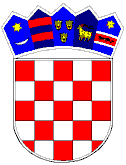 REPUBLIKA HRVATSKAVUKOVARSKO-SRIJEMSKA ŽUPANIJA				OPĆINA TOMPOJEVCIOPĆINSKO VIJEĆEKLASA: 363-01/17-04/01URBROJ: 2196/07-17-1Tompojevci, 21. prosinca 2017. godineTemeljem članka 30. Zakona o komunalnom gospodarstvu ( «Narodne novine» RH br.26/03 – pročišćeni tekst,  82/04, 178/04 , 38/09, 79/09, 153/09, 49/11, 84/11, 90/11, 144/12, 94/13, 153/13, 147/14 i 36/15)  i članka 29. Statuta općine Tompojevci ( «Službeni vjesnik» Vukovarsko-srijemske županije br. 05/13, 02/15 i 05/16), Općinsko vijeće Općine Tompojevci na  5. sjednici održanoj u Tompojevcima, 21. prosinca 2017. godine, donijelo je:PROGRAM gradnje objekata i uređaja komunalne infrastrukture na području Općine Tompojevci u 2018.1.	UVODNE ODREDBE1.1. Ovim Programom određuje se gradnja objekata i uređaja komunalne infrastrukture te nabava opreme (u daljnjem tekstu: Program) na području Općine Tompojevci (u daljnjem tekstu: Općina) u 2018. godini.2.	SREDSTVA ZA OSTVARIVANJE PROGRAMA S NAZNAKOM IZVORA FINANCIRANJA2.1. Sredstva za financiranje građenja objekata i uređaja komunalne infrastrukture u 2018. godini planiraju se u proračunu Općine u ukupnom iznosu od 726.000,00 kuna.2.2. Detaljan iskaz financijskih sredstava potrebnih za ostvarivanje Programa s naznakom izvora financiranja i rasporeda sredstava sadržan je u dijelu programa u kojem se daje opis poslova s procjenom troškova gradnje pojedinih vrsta objekata i uređaja komunalne infrastrukture.3.       POPIS OPĆIH POSLOVA S PROCJENOM TROŠKOVA I IZVORIMA          FINANCIRANJA ZA GRADNJU I OPREMANJE POJEDINIH OBJEKATA I           UREĐAJA KOMUNALNE INFRASTRUKTURE3.1. GROBLJA   ………………………………………………………………………..  6.000,00 knIzgradnja priključka na vodovodnu mreža …………………………………    6.000,00 kn	Izvor financiranja: komunalna naknada u iznosu od 6.000,00 kuna3.2. NABAVA KOMUNALNE OPREME ………….……………………………….   168.000,00 knKomposteri  …………………….. ..............................…………………………  168.000,00 knIzvor financiranja: pomoći u iznosu 134.400,00 kn ( FZOEU), komunalna naknada u iznosu od 33.600,00 kn3.3. NERAZVRSTANE CESTE …………………………………………………….   537.000,00 knRekonstrukcija nerazvrstanih cesta ………………………………………………537.000,00 knIzvor financiranja: komunalna naknada 1.000,00 kn, komunalni doprinos 24.400,00 kn, šumski doprinos 70.000,00 kn, prodaja poljoprivrednog zemljišta 148.800,00 kn, zakup poljoprivrednog zemljišta 123.150,00 kn, naknada za koncesiju 35.000,00 kn, naknade za zadržavanje nezakonito izgrađene zgrade u prostoru  10.800,00 kn, pravo služnosti 81.000,00 kn.3.4. VODOVODNA MREŽA …………………………………………………….      15.000,00 knProjektna dokumentacija za rekonstrukciju vodovodne mreže u naselju Berak  ………………………………………………….....................    15.000,00 knIzvor financiranja:  pravo služnosti 15.000,00 kn. 4.        ZAVRŠNE ODREDBE4.1.Program se tijekom proračunske godine može mijenjati i dopunjavati.4.2. Ovaj Program će se objaviti u «Službenom vjesniku» Vukovarsko-srijemske županije, a stupa na snagu 1. siječnja 2018. godine.						                 Predsjednik Općinskog vijeća						                           Dubravko Martić